				Presidency University 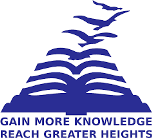 Bengaluru SCHOOL OF LAW            MAKEUP EXAMINATION- JAN 2023          Instructions:Read the question properly and answer accordingly.  Part A (Memory Recall Questions)Answer any ten questions. Each question carries TWO mark.           (10Qx2M=20M)  1.  What is liquidated damages?		                        (C.O.No.1) [Knowledge level]  2. Define tort.					              (C.O.No.1) [Knowledge level]  3. What is Nervous shock?					    (C.O.No.3) [Knowledge level]  4. What is Contributory Negligence?			   (C.O.No.4) [Knowledge level]  5. What is No-fault liability’ 		                        (C.O.No.3) [Knowledge level]  6. What is Strict liability?				            (C.O.No.4) [Knowledge level]  7. What is Innenundo?					(C.O.No.3) [Knowledge level]   8. What is Libel and Slander?			           (C.O.No.2) [Knowledge level]  9. Difference between Tort and Crime.			(C.O.No.1) [Knowledge level]  10. Difference between Tort and Contract.		(C.O.No.1) [Knowledge level]  Part B (Thought Provoking Questions)Answer any four questions. Each question carries TEN marks.	       (4Qx10M=40M)21. Explain the essential constituents of Tort?		(C.O.No.1) [Comprehension level]  22. Explain the maxims ‘damnum sine injuria’ and ‘injuria sine damnum’ with the help of relevant case law and or suitable illustrations.       (C.O.No.2) [Comprehension level]  23. What is ‘Pigeon Hole Theory’? Explain in the light of Salmond’s Theory. (C.O.No.1) [Comprehension level]  24. What is ‘Volenti non fit injuria’? Discuss with the support of relevant case Law. Distinguish between Voluntary non fit injuria and contributory negligence.
                                                                                     (C.O.No.2) [Comprehension level]  Part C (Problem Solving Questions)Answer any four questions. The question carries TWENTY marks.  (2Qx20M=40M)25. What is the principle of vicarious liability? Discuss the essential ingredients of vicarious liability.                                                                  (C.O.No.3)  [Application level]  26. Describe the Salient features of the Motor Vehicle Act, 1988 with the suitable examples.							        (C.O.No.5)  [Application level]  Roll No.